Financial AlgebraChap 7 Day 4				Floor PlansBe able to read a floor plan; compute the area and perimeter.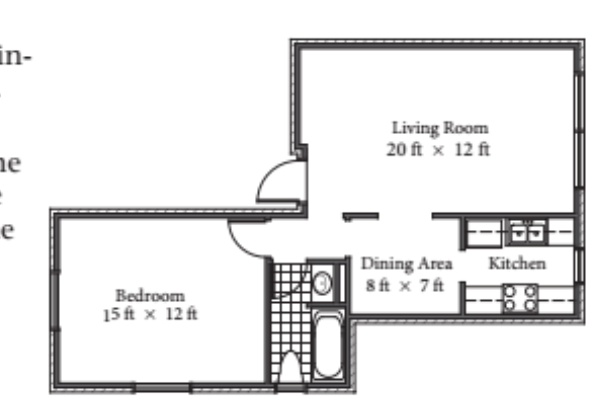 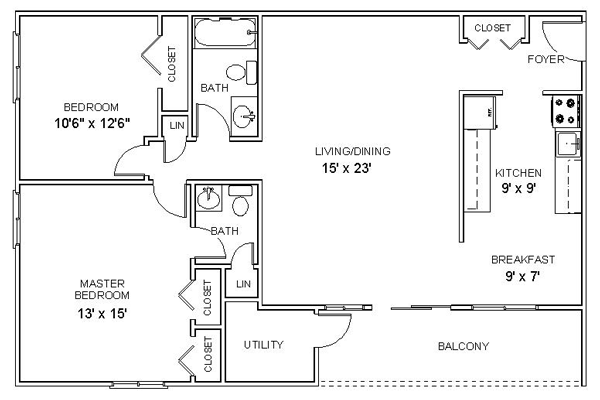 Example 1: Jerry is using the floor plans for his new home to help him purchase base molding for the place where the walls meet the floor. The plans are drawn using a scale of  ¼  inch represents 1 foot. He measures the walls on the floor plan with a ruler and finds that they total 23½  inches. If molding costs $2.10 per foot, how much will Jerry spend on molding?  Example 2: Gabriela plans to carpet her living room, except for the quarter-circle shown in the corner. That area will be a wood floor where she will put her piano. The radius of the quarter circle is 8 feet. If carpeting costs $9.55 per square foot, what is the cost of the carpeting she will use in her living room?  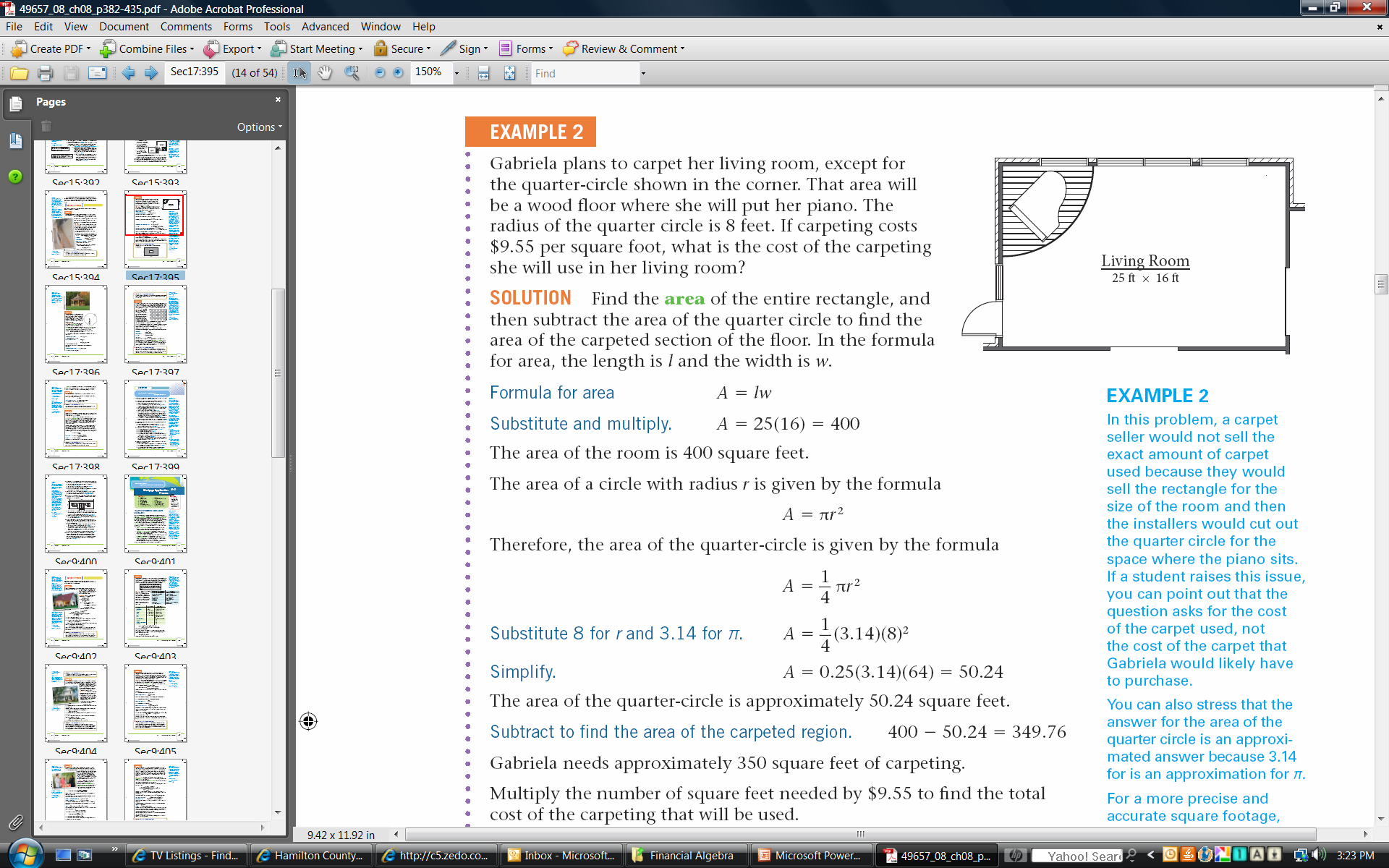 WordDefinitionFloor PlanNeedsWantsMinimum Square Footage: 400               Maximum Square Footage: 2,000Minimum Square Footage: 400               Maximum Square Footage: 2,000